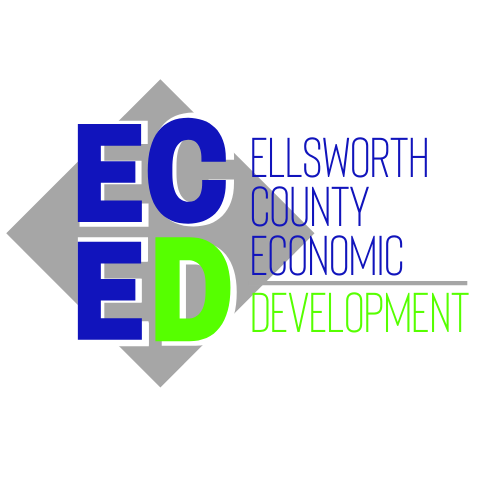 Ellsworth County Economic DevelopmentBoard of Directors MeetingAGENDAAugust 24, 2022  |  7pm107 W 2ND STCall meeting to orderBoard Leadership ActivityAdditions to AgendaConsent Agenda:  		Approval of minutes from previous meetings  		Treasurer’s ReportExecutive Director CommunicationHonorary Board Member ReportReports from Board Member RepresentativesNext meeting date:  	September 28, 2022  |  7pm